Key Terms:    Make and Study Flashcards for these Vocabulary Terms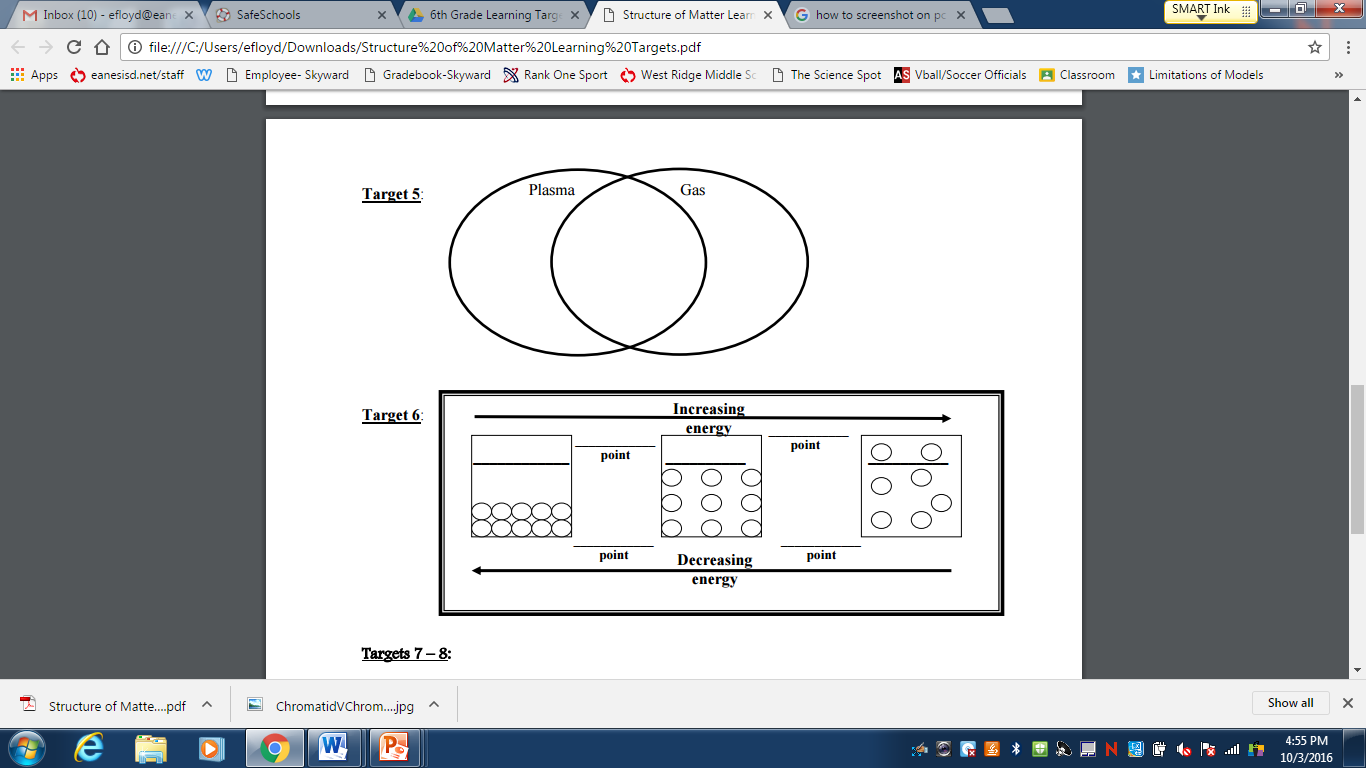 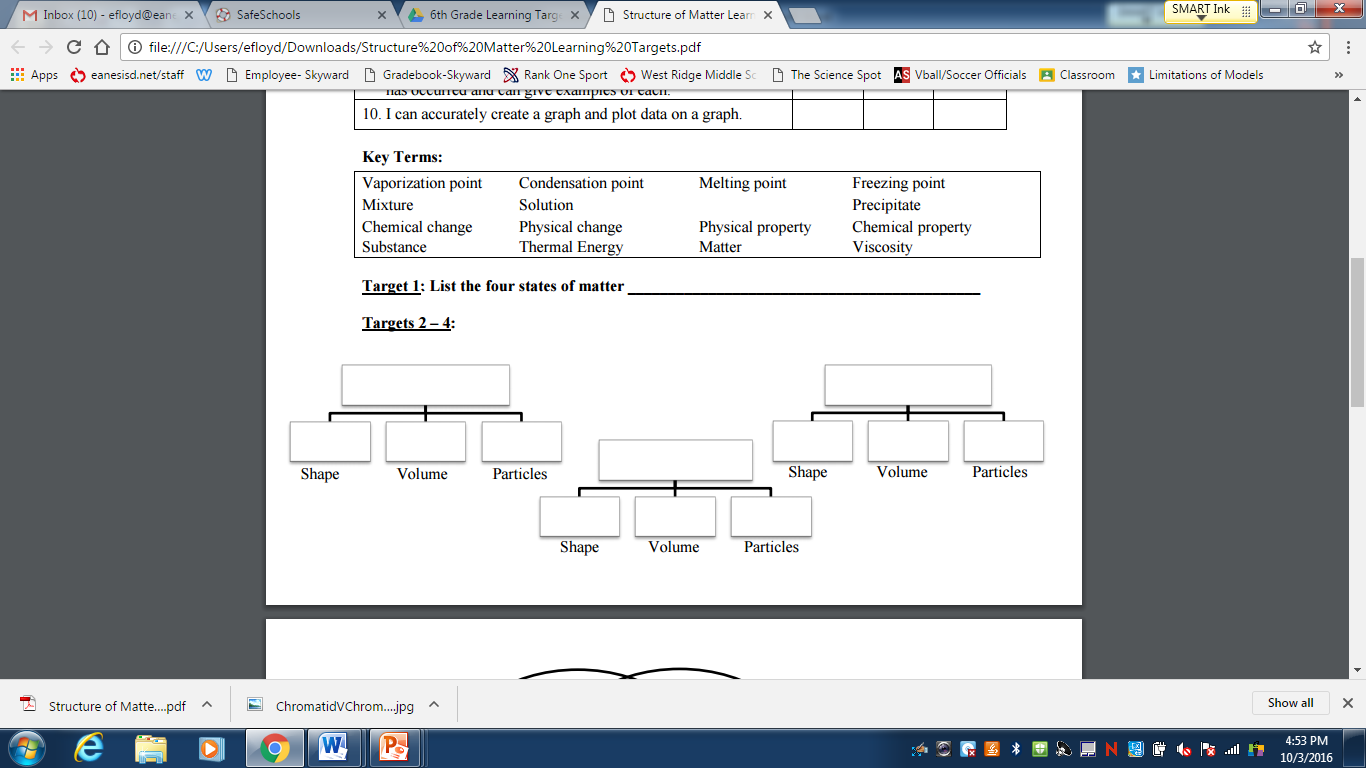 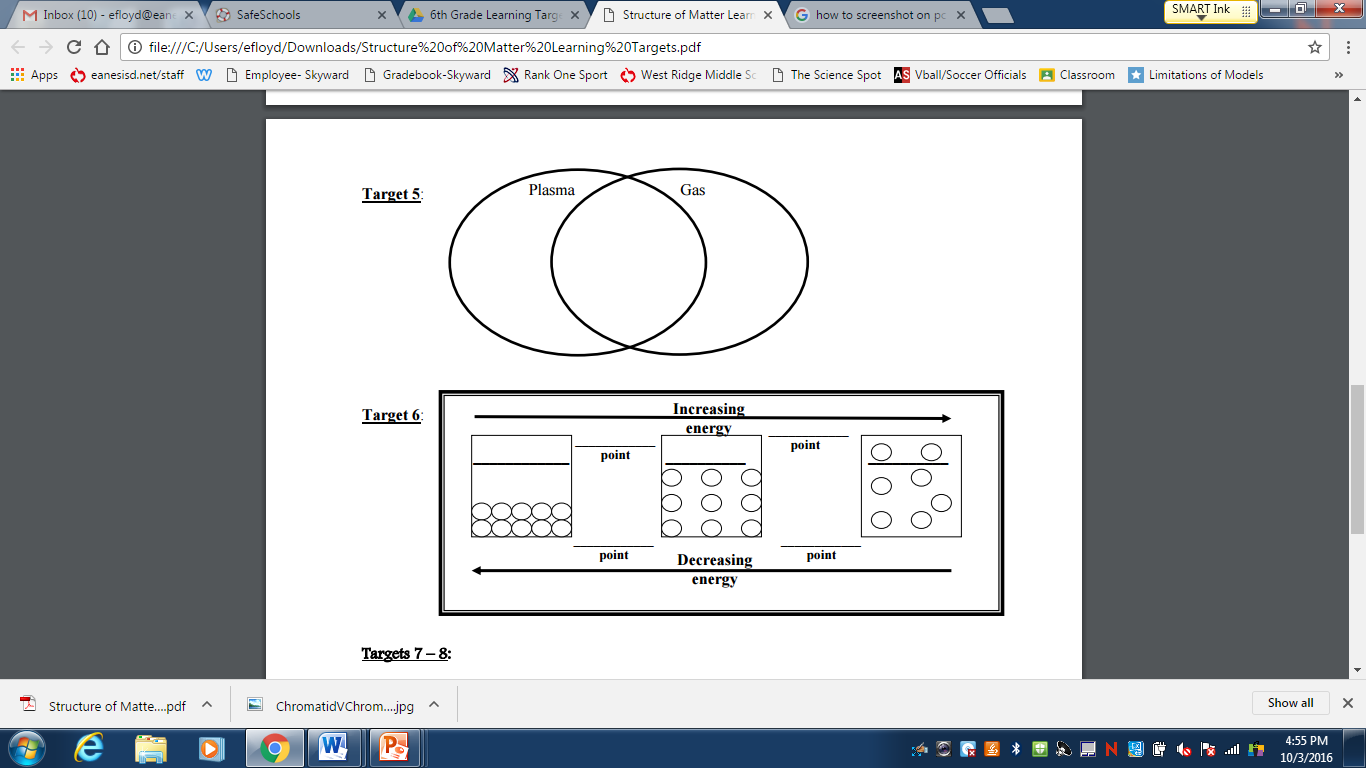 An Element is ____________________________. _____ Gold         _____ Sodium          _____ Chlorine         _____ Hydrogen       _____ Iodine       _____ Lead              _____ Carbon            _____ Nitrogen1. A compound  is __________________________________________________________________________. 2. What is the difference between No and NO?________________________________________________________________________________________3. Identify the following as element symbols or compound formulas:________________________Au       ________________________H2O      ______________________H2SO4________________________NO      ________________________No         ______________________Pb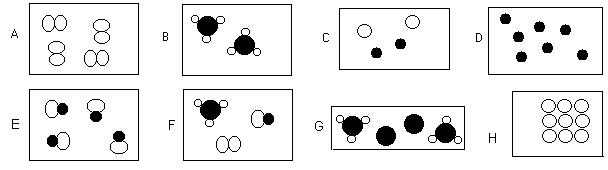 List the major (not trace) elements in the human body.  __________________________________________________________________List the major (not trace) elements in Earth’s crust: ____________________________________________________________________List the major elements in Earth’s oceans:           ____________________________________________________________________List the major elements in Earth’s atmosphere:          ____________________________________________________________________Go back to the lists above and highlight one element in the body, crust, and oceans that is unique to that list and isn’t in any other list above. TargetsWithHelpOn MyOwnTeach ItI can list the 4 states of matterI can explain the three general properties of solids (shape, volume, particle movement)I can explain the three general properties of liquids (shape, volume, particle movement)I can explain the three general properties of gases (shape, volume, particle movement)I can explain the difference between gases and plasmas.When given a diagram of the different states of matter, I can identify them all, and label the points at which each matter changes states (freezing, melting, condensation, vaporization)I know an element is a pure substanceI know how an element is represented by chemical symbolsI know what a compound is and how it is represented by a chemical formulaI can identify the difference between elements, compounds, and mixturesI can describe the difference between an Element and a Compound.I can recognize the limited number of elements that make up Earth’s crust, oceans, atmosphere and living matter.AtomSubstanceChemistryCompoundElementGasLiquidMatterMixtureMoleculePlasmaSolidSolution